Методические рекомендации по выполнению курсовой работы по дисциплине «Статистические методы и математическое моделирование в психологии»Общие положения Курсовая работа - вид самостоятельного исследования обучающегося по изучаемой дисциплине, предусмотренный учебным планом специальности 37.05.01 Клиническая психология. Выполнение обучающимся курсовой работы осуществляется с целью: систематизации, закрепления и углубления полученных теоретических знаний и практических умений; формирования профессиональных навыков, связанных с самостоятельной деятельностью будущего специалиста; выработки навыков творческого мышления и умения принимать обоснованные решения поставленных задач; воспитания чувства ответственности за качество принятых решений; подготовки к написанию выпускной квалификационной работы. Темы курсовых работТемы курсовых работ направлены на решение актуальных профессиональных задач. В отдельных случаях обучающийся вправе самостоятельно выбрать тему курсовой работы с необходимым обоснованием целесообразности ее разработки. Темы курсовых работ ежегодно обновляются. Примерные темы курсовых работ представлены в приложении 1. 3. Структура, содержание и объем курсовой работы  Курсовая работа должна состоять из теоретической и практической частей, содержать иллюстративный материал (таблицы, рисунки, диаграммы и др.), отражающим содержание работы. Курсовая работа должна содержать следующие структурные элементы и порядок расположения материала: титульный лист (приложение 2); оглавление; введение (цель и задачи работы, обоснование актуальности выбранной темы); основную часть работы; заключение (основные выводы по работе); список использованных источников и литературы; приложения. Текст работы должен удовлетворять следующим основным требованиям: отражать умение работать с литературой, выделять проблему и определять методы её решения, последовательно излагать сущность рассматриваемых вопросов, показывать владение соответствующим понятийным и терминологическим аппаратом; иметь приемлемый уровень языковой грамотности, включая владение стилем научного изложения. Оформление курсовой работы  Работа выполняется любым печатным способом на одной стороне стандартного листа белой бумаги форматом А 4 (210x297) с полями: левое - 20 мм, правое - 10 мм, нижнее - 20 мм, верхнее - 20 мм. Шрифт Times New Roman 14, межстрочный интервал - 1,5. Цвет шрифта должен быть черным. Текст основной части работы делится на разделы, подразделы. Каждая новая глава начинается с новой страницы. Переносы слов в заголовках не допускаются. Точка в конце заголовка не ставится. Если заголовок состоит из двух предложений, их разделяют точкой. Все страницы должны быть пронумерованы арабскими цифрами, соблюдая сквозную нумерацию по всему тексту. Номера страниц проставляются посередине вверху листа без знаков препинания и букв, начиная со второй страницы. Титульный лист включают в общую нумерацию страниц работы. Номер страницы на титульном листе не проставляют. Разделы нумеруются по порядку в пределах всей работы и обозначаются арабскими цифрами с точкой. Такие структурные части работы как «Оглавление», «Введение», «Заключение», «Список литературы», «Приложения» не нумеруются.Подразделы нумеруются арабскими цифрами в пределах каждого раздела. Номер подраздела состоит из номера раздела и подраздела, разделенных точкой. В конце подраздела должна быть точка, например, «3.2.» (второй подраздел третьего раздела).Пункты нумеруются арабскими цифрами в пределах каждого подраздела. Номер пункта состоит из номера раздела, подраздела и пункта, разделенных точками, например, «3.2.3.».Иллюстрации (таблицы, схемы, графики, рисунки), которые расположены на отдельных страницах, включаются в общую нумерацию. Все они (кроме таблиц) обозначаются словом «Рис.» и нумеруются последовательно арабскими цифрами  в пределах раздела, за исключением иллюстраций, приведенных в приложении. Номер иллюстрации должен состоять из номера раздела (главы) и порядкового номера иллюстрации, разделенных точкой. Например, «Рис.3.2» (второй рисунок третьего раздела). Возможна также нумерация иллюстраций сплошным порядком (сквозная по всей работе: Рис.1, Рис. 2 и так далее). Если в работе приведена одна иллюстрация, то ее не нумеруют.Перечисления в тексте пишутся с красной строки, их следует оформлять следующим образом: 1)…; или 1. …; или - …ТаблицыТаблица представляет собой результат систематизации цифрового и текстового материала.Каждая таблица имеет свой нумерационный и тематический заголовки. Нумерационный заголовок (например, «Таблица 4.5») нужен для связи с текстом. Тематический заголовок определяет тему и содержание таблицы. Перед общим заглавием таблицы в правой части страницы пишется слово «Таблица» и номер, состоящий из номера раздела (главы) и порядкового номера таблицы в разделе. Возможна также нумерация таблиц сплошным порядком (сквозная по всей работе: 1, 2 и так далее). Заголовок и слово «Таблица» начинают с прописной буквы. Таблицу размещают после первого упоминания о ней в тексте таким образом, чтобы ее можно было читать без поворота работы или с поворотом по часовой стрелке.Большие таблицы размещают на отдельных страницах, сразу за страницей, на которой приведена ссылка. Таблица, помещенная в основной текст, является его составной частью, и ссылка на таблицу в тексте обязательна. При этом ссылки должны органически входить в текст без повторения ее тематического заголовка или пересказывания ее содержания. Например: «...данные, приведенные в табл.3.1, показывают...» или «...разница статистически достоверна (табл.3)». Пример оформления таблиц представлен в таблице 1.Таблица 1Средние показатели видов памяти учащихся экспериментальной и контрольной группПри переносе таблицы с одной страницы на другую необходимо пронумеровать графы, а на другой странице написать «Продолжение таблицы (номер таблицы)» с указанием лишь номеров граф. Запрещено оставлять общий заголовок таблицы на одной странице, а саму таблицу переносить на следующую.Если все показатели в таблице имеют одинаковые единицы измерения, то их необходимо указывать в общем заголовке. Если показатели имеют различные единицы измерения, то они указываются в боковых и верхних заголовках (в строках и столбцах таблицы).Все однородные показатели в таблице должны иметь одну размерность исчисления. Данные, приводимые в таблице, должны быть проанализированы в тексте. Данные, приведенные в таблице для сравнения, должны быть обязательно сопоставимы, т.е. выражены в одинаковых величинах.При отсутствии отдельных данных в таблице следует ставить прочерк (тире).Рекомендуется приводить в таблицах только те показатели, которые необходимы для расчета или анализа полученных данных.Иллюстрации (рисунки)К иллюстрациям относится графический материал: чертежи, графики, фотографии, диаграммы, за исключением таблиц. Количество иллюстраций должно быть достаточным для пояснения излагаемого текста. Все иллюстрации обозначаются как «Рисунок» и должны быть привязаны к тексту ссылками. Наиболее распространенная форма ссылки-круглые скобки: (рис.1), либо выражение: «как показано на рис. 1 ...». Нумерация иллюстраций проводится в пределах раздела (главы), (2.1, 2.2 и так далее) или сплошным порядком (сквозная по всей работе: 1, 2 и так далее).Слово «Рисунок» и тематическое название рисунка с необходимыми пояснениями (подрисуночный текст) помещается под иллюстрацией. Пробел между подрисуночным текстом и рисунком не делается. Например: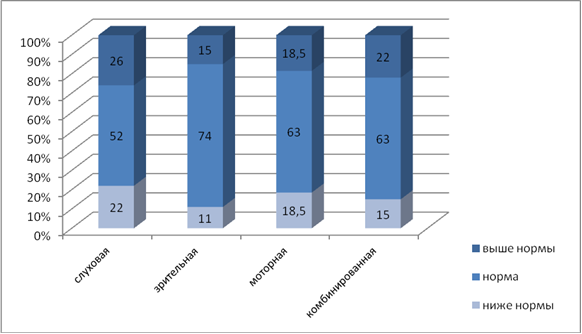 Рис. 1. Результаты изучения кратковременной памятимладших школьниковСсылкиВсе приводимые в тексте дипломной работы ссылки на документы, книги, журналы, и т.п. обязательно должны иметь указание на источник, в противном случает они считаются плагиатом.Ссылки оформляются в следующих случаях:- при цитировании документов или авторских работ;- при изложении содержания документов или авторских работ;- при использовании оригинальных мыслей или идей других авторов;- при использовании цифр, фактов из различных источников.Ссылки на источники в дипломной работе представляют в виде заключенного в квадратные скобки порядкового номера произведения по списку источников. Как правило, библиографические ccылки помещают в том месте текста, где наиболее удобно по смыслу. Например: «По имеющимся данным [3, 16, 19]» или «Исследованиями ряда авторов [3, 7, 25] показано, что…».Список литературыСписок литературы должен содержать перечень действительно использованных при написании дипломной работы источников. Список всей цитируемой литературы приводится в алфавитном порядке (сначала отечественные авторы, затем зарубежные). Источники литературы, приведенные в списке, нумеруются арабскими цифрами и заносятся в список с новой строки.При составлении библиографического описания необходимо следовать ГОСТ Р 7.0.5 - 2008.Примеры оформления библиографических ссылок.Книга одного автораЛебедева Л. Д. Практика арт-терапии: подходы, диагностика, система занятий. СПб.: Речь, 2007. 256 с. Книга двух авторовКулагина И. Ю., Колюцкий В. Н. Возрастная психология : Полный жизненный цикл развития человека : Учебное пособие для студентов высших учебных заведений. М.: ТЦ Сфера, 2003. 464 с.Книга трёх авторовТарасевич Л. С., Гребенников П. И., Леусский А. И. Макроэкономика : учебник. Москва: Высш. образование, 2011. 658 с.Максименко В. Н., Афанасьев В. В., Волков Н. В. Защита информации в сетях сотовой подвижной связи / под ред. О. Б. Макаревича. Москва: Горячая линия-Телеком, 2009. 360 с.Книга четырёх и более авторов: Описание начинается с ОСНОВНОГО ЗАГЛАВИЯ. В сведениях об ответственности указываются либо все авторы, либо первый автор с добавлением в квадратных скобках сокращения «и другие» [и др.]История России в новейшее время : учебник / А. Б. Безбородов, Н. В. Елисеева,     Т. Ю. Красовицкая, О. В. Павленко. Москва : Проспект, 2014. 440 с.илиИстория России в новейшее время : учебник / А. Б. Безбородов [и др.]. Москва: Проспект, 2014. 440 с.Книга без автораСтрахование : учебник / под ред. Т. А. Федоровой. 3-е изд., перераб. и доп. Москва : Магистр, 2011. 106 с.Журнальная статьяСмирнова Е. О. Исследование межличностных отношений в разновозрастных группах дошкольников // Вопросы психологии. 2007. №1. С. 27-37.Электронный ресурсБелоус Н.А. Прагматическая реализация коммуникативных стратегий в конфликтном дискурсе // Мир лингвистики и коммуникации: электронный научный журнал. 2006. № 4 [Электронный ресурс]. URL: http://www.tverlingua.by.ru/archive/005/5_3_1.htm (дата обращения: 15.12.2007). ПриложенияПриложения в курсовой работе оформляют как ее продолжение на последних страницах, располагая в порядке ссылок в тексте. Каждое приложение следует начинать с новой страницы, с указанием в верхнем правом углу страницы слова «Приложение» и его обозначение. Приложения обозначаются арабскими цифрами. Приложения должны иметь заголовки. Приложения должны иметь общую, с остальной частью курсовой работы, сквозную нумерацию страниц и перечислены в содержании работы с указанием их номеров и заголовков.5. Защита курсовой работы Для защиты курсовой работы необходимо подготовить презентацию по теме работы и текст выступления-доклада на 5-7 мин. В своем докладе обучающийся должен раскрыть основные вопросы: актуальность темы, цель и задачи работы; особенности содержания основной части работы; полученные результаты, выводы и предложения. В презентации (10-15 слайдов) следует отразить: тему курсовой работы (1 слайд); актуальность темы, цель и задачи работы (1-2 слайда); существенные моменты содержания теоретической части работы (2-3 слайда); существенные моменты содержания практической части работы, полученные результаты (3-4 слайда); выводы и предложения (1-2 слайда). Следует потренироваться в ответе на вопросы по содержанию курсовой работы. 6. Оценка курсовой работы  Защиту курсовой работы принимает ее руководитель или комиссия. Обучающемуся предоставляется 7-10 минут на доклад по теме работы. Выступление обучающегося должно сопровождаться презентацией. После выступления обучающийся отвечает на вопрос по содержанию курсовой работы. Оценка за курсовую работу ставится с учетом следующих параметров: содержание курсовой работы, оформление работы, защита курсовой работы, ответы на вопросы по курсовой работе. Критерии оценки курсовой работыПо результатам защиты курсовой работы выставляется «зачтено» / «не зачтено».  «зачтено» ставится, если:тема работы в целом раскрыта, работа носит творческий характер, возможно содержание элементов научной новизны;собран, обобщен и проанализирован необходимый объем литературы, сделаны выводы, составлены практические рекомендации;при написании и защите работы студентом продемонстрирован достаточный уровень развития общекультурных и профессиональных компетенций;работа по содержанию и оформлению соответствует предъявляемым требованиям;в процессе защиты студент достаточно полно изложил основные положения работы, отвечал на вопросы.«незачтено» ставится, если:содержание работы не раскрывает тему, вопросы изложены бессистемно и поверхностно, нет анализа практического материала, основные положения и рекомендации не имеют обоснования;работа не оригинальна, основана на компиляции публикаций по теме;при написании и защите работы студентом продемонстрирован недостаточный уровень развития общекультурных и профессиональных компетенций;работа по содержанию и оформлению не соответствует предъявляемым требованиям;на защите студент показал поверхностные знания по исследуемой теме, отсутствие представлений об актуальных проблемах по теме работы, плохо отвечал на вопросы.Приложение 1Примерные темы курсовых работОсобенности креативности у младших школьников в разных условиях обучения.Сравнительный анализ особенностей страхов у детей старшего дошкольного и младшего школьного возраста.Полоролевые особенности ценностных ориентаций в юношеском возрасте.Взаимосвязь тревожности и субъективного ощущения счастья в юношеском возрасте.Исследование взаимосвязи эмпатии и алекситимии у студентов медицинского вуза.Особенности цветоконструирования как показателя когнитивных способностей детей старшего дошкольного и младшего школьного возраста.Взаимосвязь личностных особенностей и лидерских способностей у студентов.Полоролевые особенности отношения к здоровью у студентов медицинского вуза.Взаимосвязь агрессивности и социально-психологического климата в студенческой группе.Взаимосвязь личностных черт со стратегиями психологической защиты в общении в юношеском возрасте.Ролевые ожидания и притязания у студентов с различной гендерной принадлежностью.Особенности копинг-стратегий подростков, склонных к девиантному поведению.Полоролевые особенности самоотношения современной молодёжи.Полоролевые характеристики копинг-поведения старших подростков.Жизненная удовлетворённость и самооценка в юношеском возрасте.Самоотношение у студентов с различной гендерной принадлежностью.Взаимосвязь волевого самоконтроля и копинг-поведения в юношеском возрасте.Сравнительный анализ особенностей самоотношения у юношей и девушек.Жизненные трудности и стратегии их преодоления в юношеском возрасте.Взаимосвязь склонности к интернет-зависимости и личностными характеристиками в юношеском возрасте.Взаимосвязь локуса контроля и мотивации достижения успеха в юношеском возрасте.Взаимосвязь лидерских способностей и свойств темперамента в юношеском возрасте.Взаимосвязь локуса контроля и нервно-психической устойчивости в зрелом возрасте.Мотивы выбора профессии психолога студентов медицинского и педагогического вузов.Сравнительный анализ мотивов выбора профессии в подростковом и юношеском возрасте.Отношение студентов к своему здоровью и здоровый образ жизни в зрелом возрасте.Взаимосвязь тревожности и социально-психологической адаптации в пожилом возрасте.Приложение 2федеральное государственное бюджетное образовательное учреждение высшего образования«Оренбургский государственный медицинский университет»Министерства здравоохранения Российской ФедерацииФакультет клинической психологииКафедра психиатрии и наркологииКурсовая работаТЕМА Выполнил: студент 31-кп группыФ.И.О.Научный руководитель: к. пс. н., доцент кафедры психиатрии и наркологииФ.И.О. Оренбург, 201_ г        Вид памятиИспытуемыеСредние значенияСредние значенияСредние значенияСредние значения        Вид памятиИспытуемыеСлуховая памятьЗрительная памятьМоторно-слуховая памятьКомбинирован-ная памятьЭкспериментальная группа6,86,76,56,9Контрольная группа6,87,66,87,4Специальность 37.05.01Специальность 37.05.01«Клиническая психология»«Клиническая психология»